Приложение Есть сомнение?Сканируй – поможем разобраться!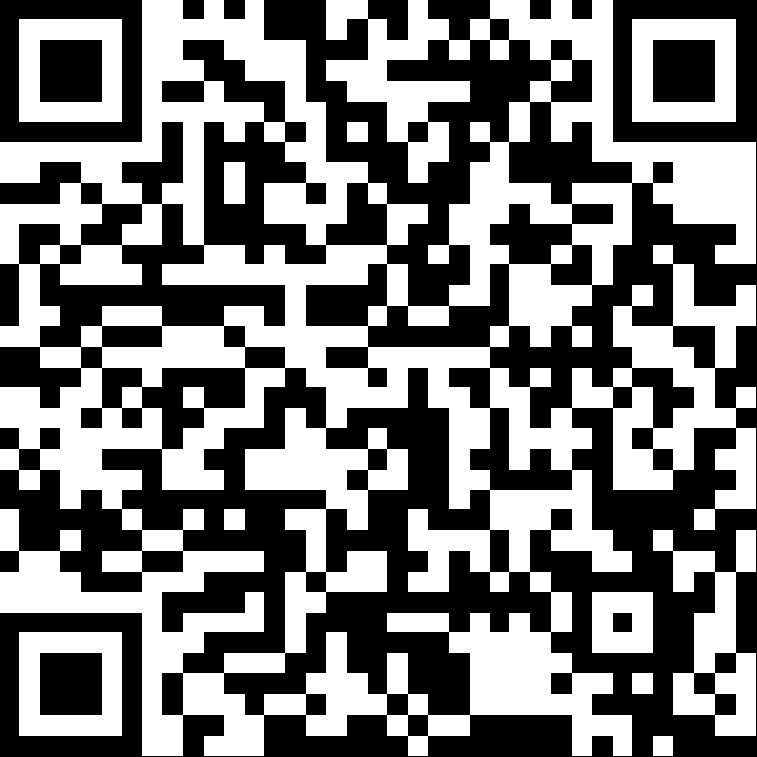 УПРАВЛЕНИЕ ПОТРЕБИТЕЛЬСКОГО РЫНКА БРЯНСКОЙ ОБЛАСТИ